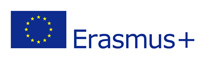 Erasmus+ „Young people and urban citizenship“ - ParticipantsCountry: ________________________________________________________________________Name: __________________________________________________________________________Gender:		 Girl			 BoyMail address and / or telephone number: _____________________________________________________________________________________________________________________________Date of birth: _____________________________________________________________________Interests and free-time activities: ____________________________________________________________________________________________________________________________________________________________________________________________________________________________________________________________________________________________________Allergies / Other health issues: _____________________________________________________________________________________________________________________________________________________________________________________________________________________________________________________________________________________________________